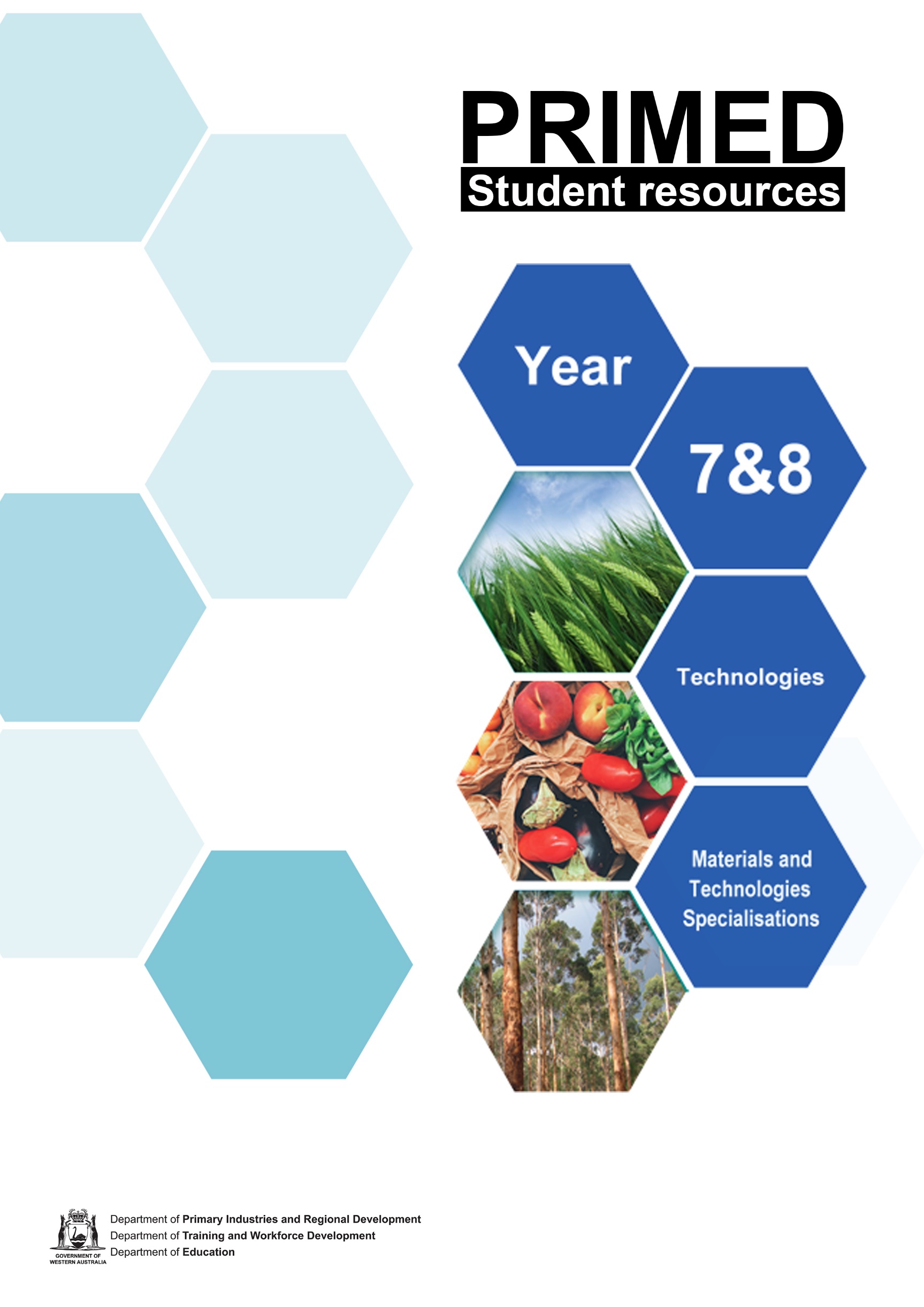 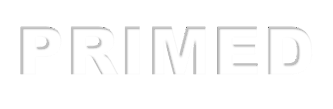 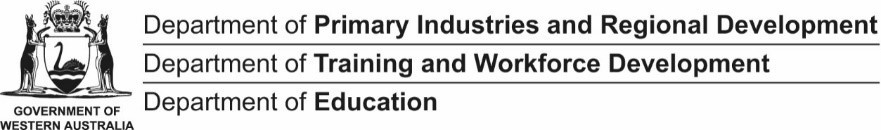 Student resource 1.1Timeline of the Western Australian timber industry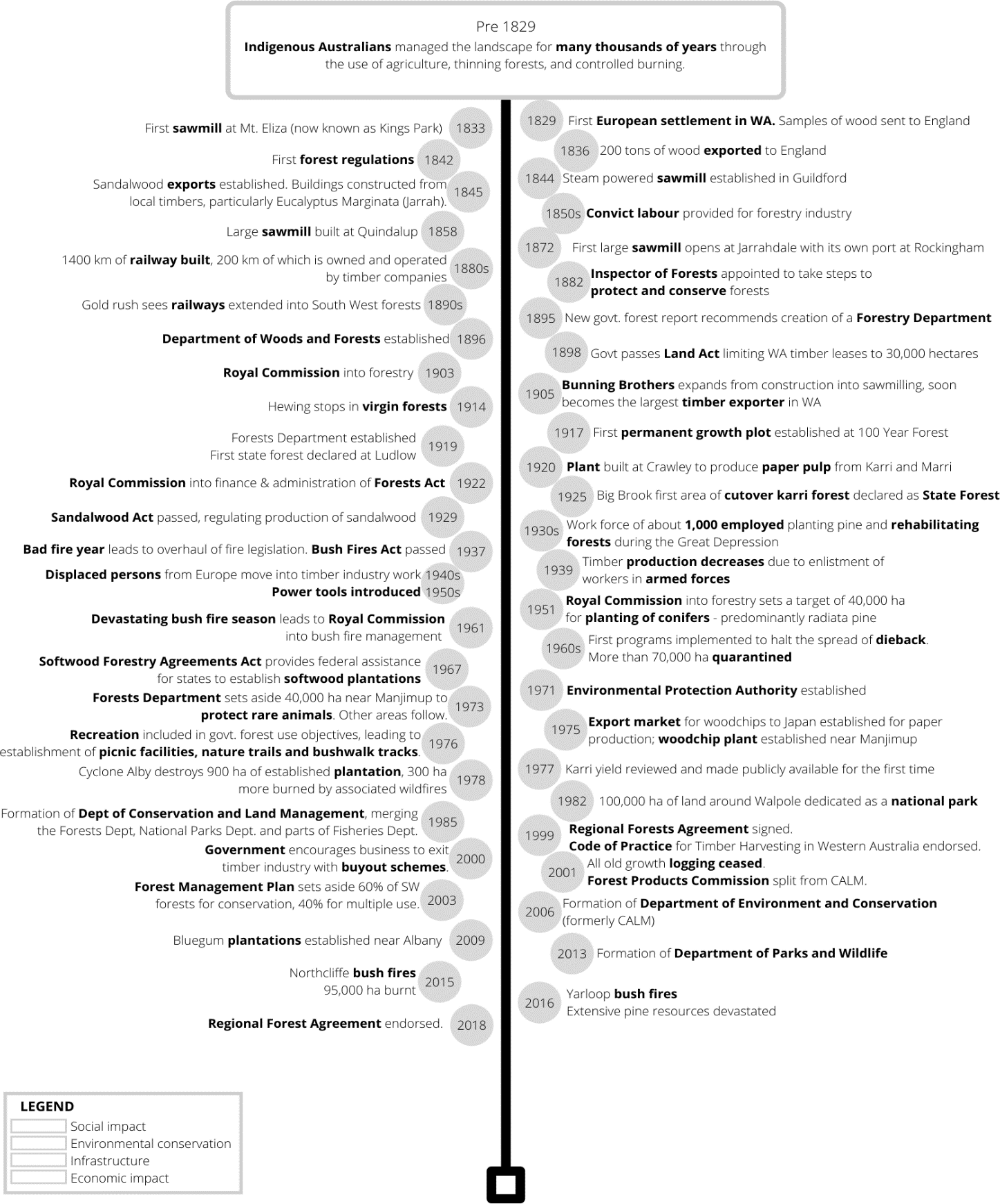 ReferencesForest Industries Federation (WA) Inc. Welcome Mat ‘The guided tour’ available at:<https://welcomemat.fifwa.asn.au/guidedtour.html> accessed 11 June 2021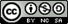 Student resource 2.1Properties of timber speciesReferencesJarrahThe Wood Database (n.d) ‘Jarrah’ <https://www.wood-database.com/jarrah/> accessed on 11 June 2021Bradshaw, F.J (2015) ‘Reference material for jarrah forest silviculture’ Forest Management Series <https://www.dpaw.wa.gov.au/images/documents/conservation- management/forests/FMP/reference_material_for_jarrah_silviculture.pdf> accessed on 11 June 2021BluegumThe Wood Database (n.d) ‘Blue Gum’ <https://www.wood-database.com/blue-gum/> accessed on 11 June 2021Australian Bluegum Plantation (n.d) ‘Our Story’ Australian Bluegum Plantations https://www.austgum.com.au/about-abp/our-story/ accessed 11 June 2021KarriThe Wood Database (n.d) ‘Karri’ <https://www.wood-database.com/karri/> accessed 11 June 2021‘WACAP towards 2005’ https://www.epa.wa.gov.au/sites/default/files/PER_documentation/A0061_R0329_ERMP_summary.pdf accessed 11 June 2021MarriWood Solutions (2020) ‘Marri’ <https://www.woodsolutions.com.au/wood-species/marri> accessed 11 June 2021Radiata PineThe Wood Database (n.d) ‘Radiata Pine’ <https://www.wood-database.com/radiata-pine/> accessed 11 June 2021 Forests NSW (n.d) ‘The Pine Plantation Rotation’ NSW Department of Primary Industries’ [PDF 616 KB]<https://www.forestrycorporation.com.au/ data/assets/pdf_file/0009/238473/pine-plantation-rotation.pdf> accessed 11 June 2021 The Wood Database (n.d) ‘Mountain Ash <https://www.wood-database.com/mountain-ash/> accessed 11 June 2021Porta (2015) ‘Tasmanian Oak’ <https://www.porta.com.au/timber_type/tasmanian- oak/#:~:text=Tasmanian%20Oak%20timber%20finishes%20and,frames%20with%20appropriate%20coating%20protection> accessed on 11 June 2021Wang Y and Hamilton F(2002) ‘Projecting stand attributes of regrowth ash eucalypts sampled in forest inventory’ [PDF 304 KB] Department of Natural Resources and Environment [http://svc043.wic023v.server-web.com/pdf/pdf-members/afj/AFJ%202003%20v66/AFJ%20June%202003%2066-2/03Wang.pdf (accessed 11/06/2021)CypressThe Wood Database (n.d) ‘Cypress’ <https://www.wood-database.com/australian-cypress/> accessed on 11 June 2021 Grants Sawmilling Co Ptry Ltd (n.d) ‘About Cypress’ Grants Cypress<http://www.grantscypress.com.au/default.asp?_=About%20Cypress#:~:text=Durability%20%E2%80%93%20Australian%20Cypress%20is%20rated,resist%20termi tes%20and%20weather%20exposure> accessed on 11 June 2021Woolshed Thrugoona Landcare Group (n.d) ‘White Cyprus Pine’ <https://wtlandcare.org/details/callitris-glaucophylla/> accessed on 11 June 2021American White OakThe Wood Database (n.d) ‘White Oak’ <https://www.wood-database.com/white-oak/> accessed 11 June 2021MerbauThe Wood Database (n.d) ‘Merbau’ <https://www.wood-database.com/merbau/> accessed 11 June 2021NexGEN (2015) ‘Merbau Decking – it’s Time to Rethink’ Fiberon <https://nexgendecking.com.au/merbau-decking-time-to- rethink/#:~:text=Many%20merbau%20trees%20are%20old,more%20to%20reach%20full%20maturity> accessed 11 June 2021 MerantiThe Wood Database (n.d) ‘Light red meranti’ <https://www.wood-database.com/light-red-meranti/> accessed on 11 June 2021Pamoengkas, Prijanto (2011) ‘The Growth of Red Meranti (Shorea leprosula Miq) with Selective Cutting and Line Planting of Silvicultural System at the Forest Concessionaire PT. Sari Bumi Kusuma, Central Kalimantan’ Researchgate<https://www.researchgate.net/publication/277113399_The_Growth_of_Red_Meranti_Shorea_leprosula_Miq_with_Selective_Cutting_and_Line_Planting_of_Silvicul tural_System_at_the_Forest_Concessionaire_PT_Sari_Bumi_Kusuma_Central_Kalimantan> accessed 11 June 2011Student resource 3.1Production processesDifferent materials require different processes to produce. Timber must be harvested from its source (forests or plantations) and processed from saw logs into useable timber products, while mineral-based materials like metals and plastics must be mined and extracted before they can be made into a finished product.The timber production processTimber grows naturally in native forests or can be planted and managed in plantations. Trees are harvested as logs and transported to processing facilities called mills. The bark is removed, and sawyers use large saws and other machinery to break the logs down into useable pieces.Logs can be processed into many forms, including:Boards and posts for the construction and furniture industries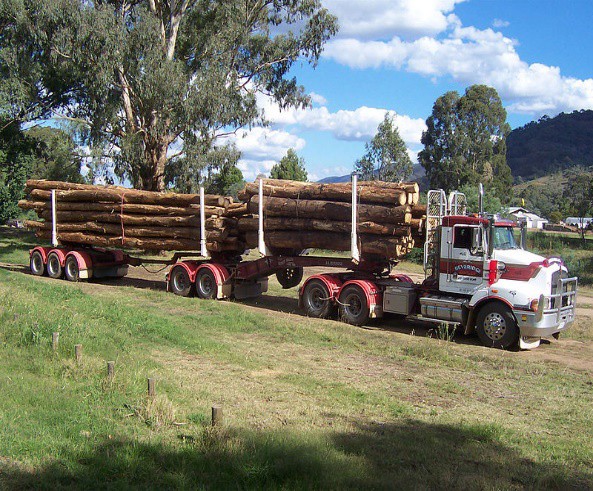 Wood pulp for paper productionWoodchips, thin veneers and fibers for the production of manufactured timbers.Sawyers aim to maximise the useable timber taken from each log, but some is lost as sawdust.These raw materials are then sent to secondary processing facilities where they are manufactured into their final form – whether that is a chair, a sheet of writing paper, or flooring materials.The aluminium production process:Aluminium is a lightweight metal that has many applications. It is the most common metal on Earth but does not occur naturally in a useable from. It is most commonly found in the formof bauxite, which is a rocky substance that contains aluminium and a number of other unwanted impurities.small pieces called ingots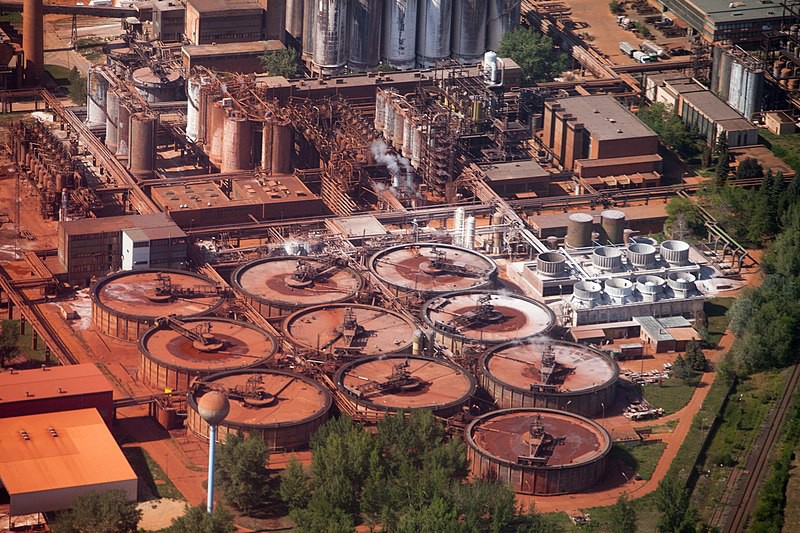 Bauxite is mined and must be go through a number of processes in order to become pure aluminium.First, the bauxite goes to a refinery. There it is mixed with caustic soda which removes impurities and produces alumina, a purer form of aluminium. This produces a lot of waste material, which is stored in a large lake or dam.This alumina is transported to a smelting facility where it undergoes a processcalled electrolysis. In this process, the alumina is heated to nearly 1,000 degrees Celsius and an electric current is passed through it. This produces pure molten aluminium, which is then formed intoThese ingots are shipped to other facilities which turn them into all kinds of different shapes and sizes, depending on their intended use. This includes thin sheets, tubes, bars and beams. These different forms are then shipped to manufacturers to be made into finished products.ReferencesHow Products are Made (2021) ‘Lumber’ madehow <http://www.madehow.com/Volume- 3/Lumber.html> accessed on 11 June 2021How Products are Made (2021) ‘Aluminum’ madehow <http://www.madehow.com/Volume- 5/Aluminum.html> accessed on 11 June 2021Aluminium Production (n.d) ‘How Aluminium is Produced’ UC RUSAL<https://www.aluminiumleader.com/production/how_aluminium_is_produced/> accessed on 11 June 2021Make It Wood (14 June 2020) ‘From the plantation to your place – the timber production process explained’ Make it Wood: Planet Ark <https://makeitwood.org/articles/plantation-timber-production- explained> accessed on 11 June 2021ImagesImage 3.1.1 ‘B double logging truck in Australia’ Fir0002 at the English-language Wikipedia, CC BY-SA 3.0 available at:<https://commons.wikimedia.org/wiki/File:B_double_logging_truck_in_Australia.jpg> accessed 15June 2021Image 3.1.2 ‘Ajka Alumina Plant, Hungary (10759011086)’ Jeroen Komen, CC BY-SA 2.0 available at: <https://commons.wikimedia.org/wiki/File:Ajka_Alumina_Plant,_Hungary_(10759011086).jpg> accessed 15 June 2021StrengthHardnessDurabilityStabilityGrowth rateAestheticsBluegumEucalyptus globulusVery highVery hardHighRot resistantSusceptible to insect attackGoodFastPale yellow-brown. Attractive grain patternsJarrahEucalyptus marginataHighHardVery highRot and pest resistantVery goodSlowLight red to dark purple-brownKarriEucalyptus diversicolorVery highVery hardModerateModerately rot resistant Susceptible to termitesGoodSlowReddish brownMarriCorymbia calophyllaModerateModerateModerateSusceptible to pests and rotGoodSlowLight brown to pinkish yellowDistinctive black gum veins are desirable for aesthetic applications but can compromise strengthRadiata PinePinus radiataModerateLowLow in natural form(Able to be treated to prevent pest attack and rot)ModerateFastPale yellowish-whiteWide growth rings and few knotsTasmanian OakEucalyptus regnansModerate/ highModerateModerate Resistant to rotModerate insect resistanceModerateSlowMedium yellow to light pinkish-brown Very straight grainedCypressCallitris columellarisModerateModerateHighPest resistant Rot resistantHighSlowLight tan to brown, commonly with darker reddish-brown streaksAmerican White OakQuercus albaHighModerateHigh rot resistant Susceptible to insect attackModerateSlowLight to medium brown, commonly with an olive cast Attractive flecked ray patternsBeechFagus sylvaticHighModerate/ highLowSusceptible to rot and insect attackModerateMediumPale cream colour, sometimes with a pink or brown hue Surfaces tend to be very plain with a silvery fleck patternMerbauIntsia bijugaVery highHighVery highResists rot and insect attackModerateSlowOrangish-brown colour when freshly cut, which ages to a darker reddish-brownMerantiShorea spp. (multiple species)ModerateVery lowLowSusceptible to rot and insect attackModerateFastRanges from a pale straw colour to a darker reddish-brown.